#НеделяБезТурникетов МБОУ СОШ №33 Нижний Тагил Кондитерская фабрика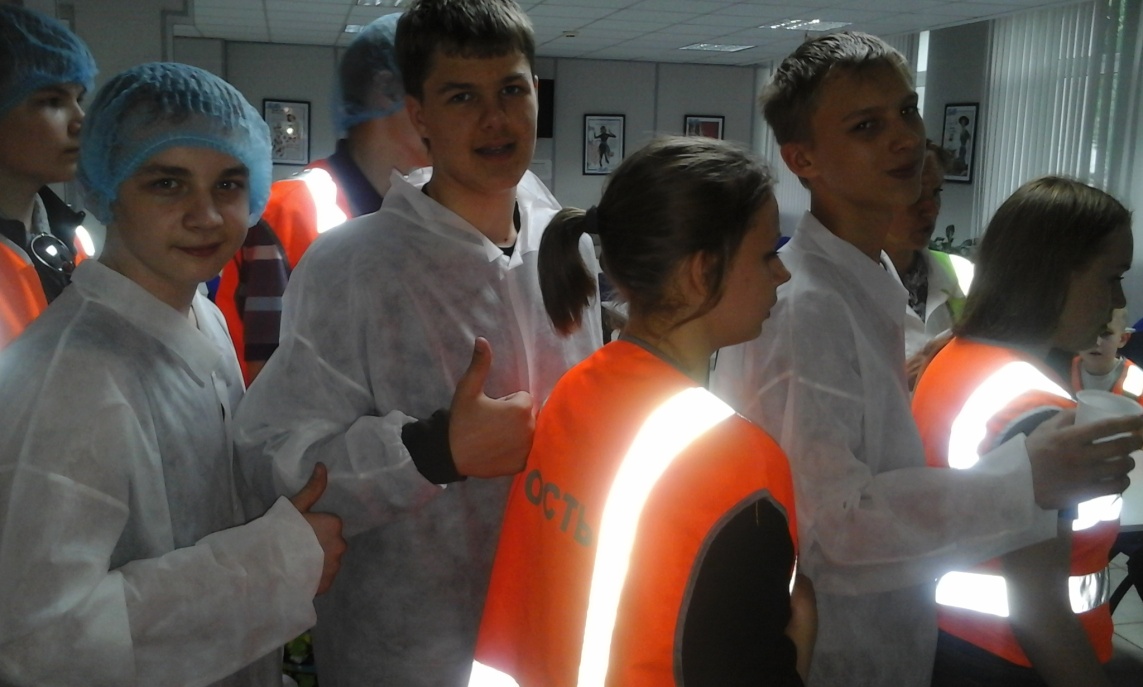 #НеделяБезТурникетов МБОУ СОШ №33 Нижний Тагил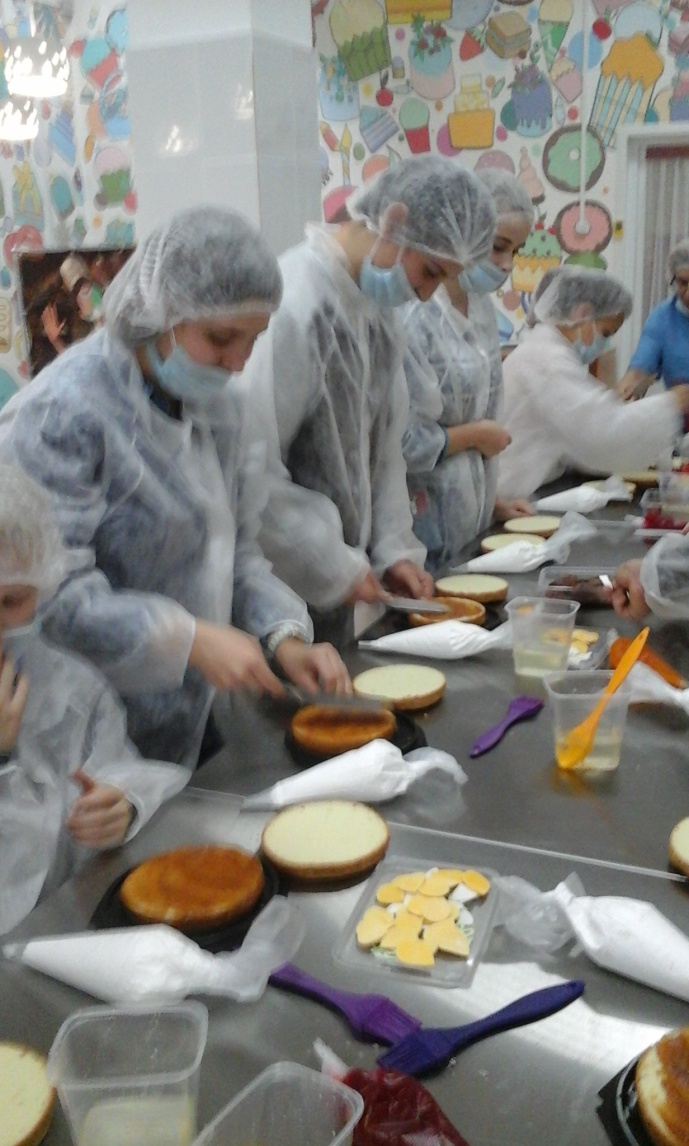 #НеделяБезТурникетов МБОУ СОШ №33 Нижний Тагил Кока-кола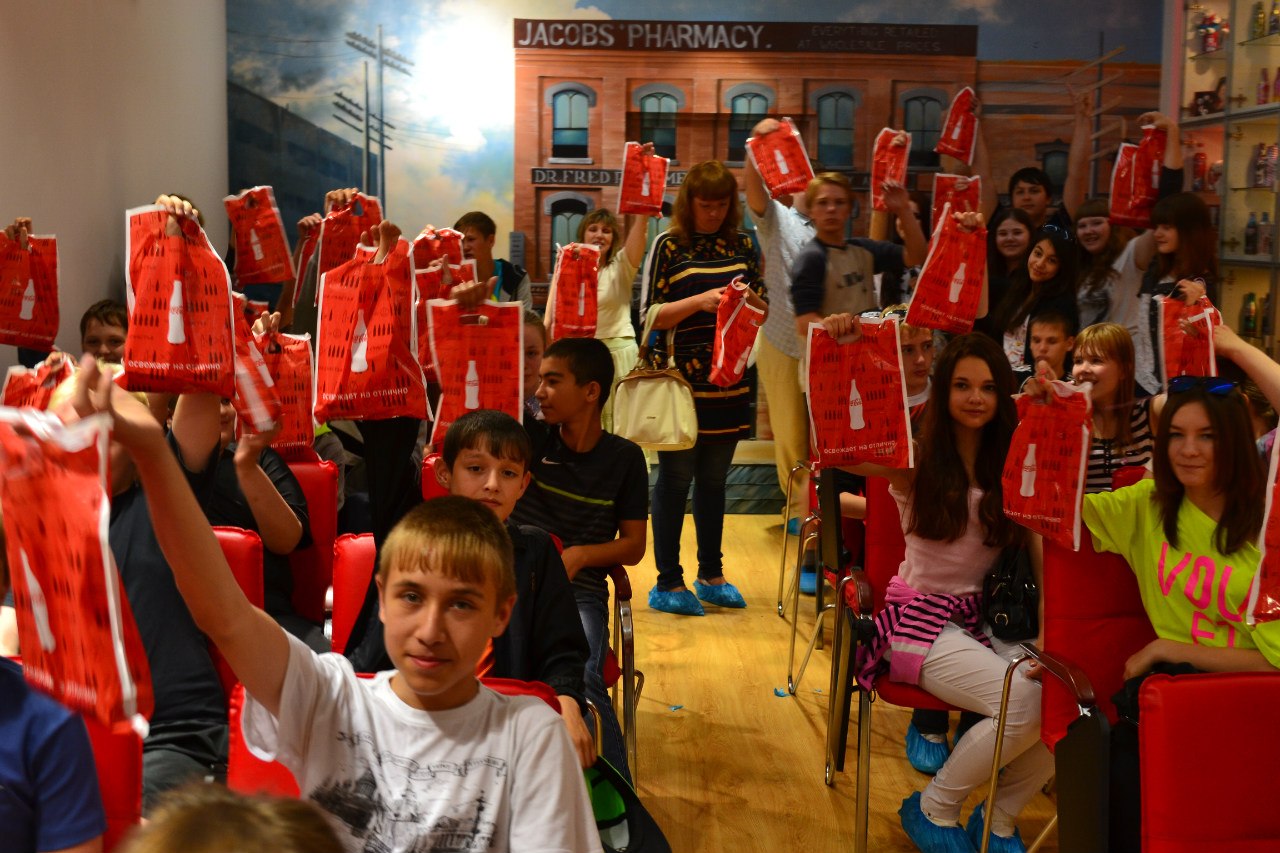 